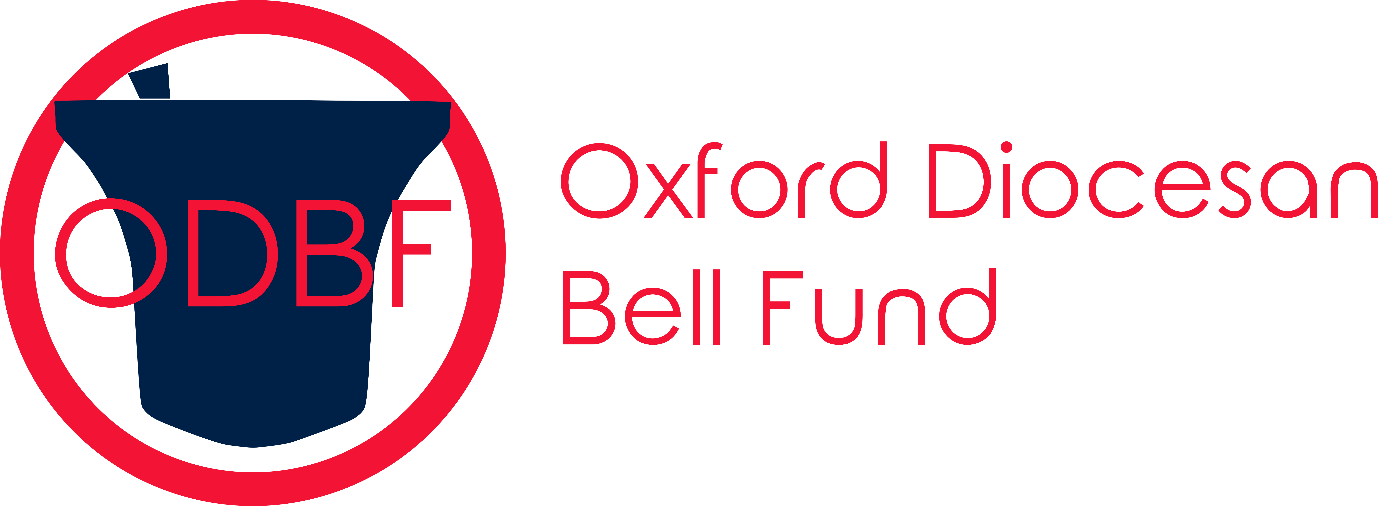 (Registered Charity No 268390)Ringing Day Monday 6th May 20240900-0945 	North Hinksey St Lawrence (6) 5-2-27 in B OS ref SP 4940540930-1030 	Iffley St Mary the Virgin (6) 10 cwt in Ab OS ref SP527034 T1000-1100 	Cowley St James (6) GF 5-3-3 in C OS ref SP539038 T R1030-1130 	Garsington St Mary (6) GF 8-1-6 in G OS ref SP 580020 T1100-1200 	Marsh Baldon St Peter (5) GF 7 1/2 cwt in A OS ref SU561990 (Seven Stars pub as a lunch option)1130-1230 	Drayton St Leonard St Leonard & St Catherine (6) GF 6-0-19 in B OS ref SU5969641200-1300 	Great Haseley St Peter (6) 11-1-3 in F# OS ref SP6440161230-1330 	Cuddesdon All Saints (6) 12-3-7 in F OS ref SP600030 T 1300-1400 	Horspath St Giles (6) GF 5-2-9 in Bb OS ref SP571048 R (Queens Head pub as lunch a option)1330-1430 	Headington St Andrews (8) 7-3-0 in Ab OS ref SP544076 T R (White Hart or Black Boy pubs as lunch options)1400-1500 	Marston St Nicholas (6) 4-3-17 in C OS ref SP527088 T1430-1530 	Stanton St John St John the Baptist (5) 9 1/4 cwt in G# OS ref SP5770931500-1600 	Woodeaton Holy Rood (5) 7cwt in Bb OS ref SP534118]1545-1645 	Islip St Nicholas (8) 8-1-7 in G OS ref SP526140 T1630-1730 	Yarnton St Bartholomew (6) 22-1-19 in D OS ref SP4771161700-1800 	Cassington St Peter (6) 12-1-4 in F# OS ref SP4541061730-1830 	Eynsham St Leonard (6) 9-1-24 in G OS ref SP432092 TAll towers open for one hour (T = toilets, R= refreshments)£2 per tower, or day tickets (£20) Online payment details and e-ticket details available in advance from kt.catchmole@googlemail.comor at the first three towers on the route.Please bring cash as there will be limited card facilities available.      ALL PROCEEDS WILL GO TO THE OXFORD DIOCESAN BELL FUNDAny changes will be listed on the Guild Website http://odg.org.uk and at the first 3 towers of the day